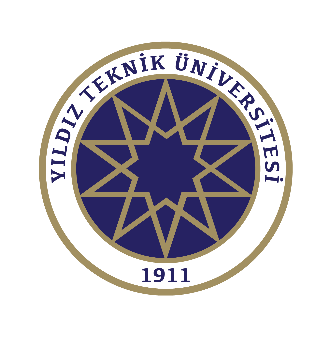 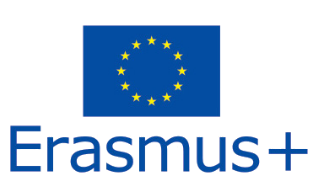 ERASMUS+ INTERNATIONAL CREDIT MOBILTY-ICMAKADEMİK PERSONEL (Ders Verme) BAŞVURU FORMU Ad-Soyad:Cinsiyet: K     E Cinsiyet: K     E Uyruk:Uyruk:Fotoğraf Doğum yeri-tarihi: Bölüm:Bölüm:Unvan:Unvan:Fotoğraf E-mail:Telefon:Telefon:Adres:Adres:Fotoğraf Acil durum kişisi:Acil durum kişisi:Acil durum telefon-e-mail:Acil durum telefon-e-mail:Planlanan faaliyet tarihleri:Başlangıç    gg/aa/yyyy       
Bitiş             gg/aa/yyyy       Planlanan faaliyet tarihleri:Başlangıç    gg/aa/yyyy       
Bitiş             gg/aa/yyyy       Değerlendirme KriterleriPuan1Daha önce Erasmus Personel Hareketliliği'nden faydalandınız mı?Evet ise kaç kez?□ Evet :  - 10 Puan x Faaliyet sayısı ( ..)□ Hayır : + 50 Puan2YTÜ'de Hizmet YılınızYTÜ'deki her hizmet yılı 1 puan olacak şekilde toplam hizmet yılınızı puan sütununa yazınız.3Yabancı Dil PuanınızGeçerli Yabancı Dil Puanınıza karşılık gelen aralığı işaretleyiniz ve yabancı dil belgenizi ekleyiniz.(Geçerli bir sınav sonucu olmayan akademik personelin sınav sonucu 50-59 arasında kabul edilecek ve  puan hanesine +5 puan yansıtılacaktır.) *Geçerli Yabancı Dil Sınavları: Son 5 yıl içinde alınmış YDS, YÖKDİL, TOEFL, PTE Akademik, Delf-Dalf, CPE, CAE, TestDaF, DSD II, TELC Deutsch, Goethe Institut, CELI, DELE□ 50-59:       +5 Puan□ 60-69:       +10 Puan □ 70-79:       +15 Puan□ 80-89:       +20 Puan□ 90-100:     +25 Puan4Herhangi bir engeliniz var mı?Belgelendiriniz.□ Evet :        +10 Puan□ Hayır :          0 Puan5Gazi personel ve şehit/gazi yakını personel misiniz?Belgelendiriniz.□ Evet :        +10 Puan□ Hayır :          0 PuanToplam:Tarafımca yukarıda vermiş olduğum bilgilerin doğruluğunu ve bilgilerin hatalı olması durumunda doğacak yükümlülüğü kabul ediyorum. Ad-soyad:Tarih:İmza: